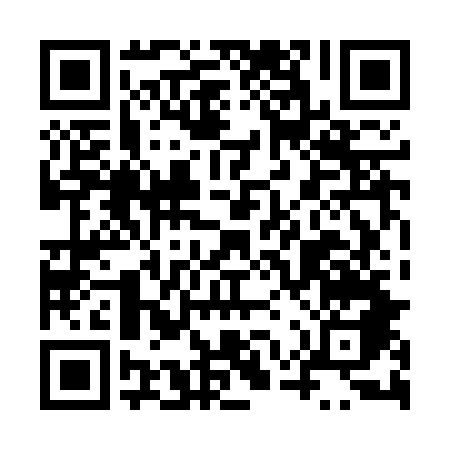 Prayer times for Borecznia Mala, PolandWed 1 May 2024 - Fri 31 May 2024High Latitude Method: Angle Based RulePrayer Calculation Method: Muslim World LeagueAsar Calculation Method: HanafiPrayer times provided by https://www.salahtimes.comDateDayFajrSunriseDhuhrAsrMaghribIsha1Wed2:385:1412:435:518:1210:362Thu2:345:1212:425:528:1410:393Fri2:305:1012:425:538:1510:434Sat2:295:0812:425:548:1710:465Sun2:285:0712:425:558:1910:486Mon2:275:0512:425:568:2010:497Tue2:275:0312:425:578:2210:508Wed2:265:0112:425:588:2410:509Thu2:255:0012:425:598:2510:5110Fri2:254:5812:426:008:2710:5211Sat2:244:5612:426:018:2810:5212Sun2:234:5512:426:028:3010:5313Mon2:234:5312:426:038:3210:5414Tue2:224:5112:426:038:3310:5415Wed2:214:5012:426:048:3510:5516Thu2:214:4812:426:058:3610:5617Fri2:204:4712:426:068:3810:5618Sat2:204:4512:426:078:3910:5719Sun2:194:4412:426:088:4110:5820Mon2:194:4312:426:098:4210:5821Tue2:184:4112:426:108:4410:5922Wed2:184:4012:426:108:4511:0023Thu2:174:3912:426:118:4711:0024Fri2:174:3812:426:128:4811:0125Sat2:164:3612:436:138:4911:0226Sun2:164:3512:436:148:5111:0227Mon2:164:3412:436:148:5211:0328Tue2:154:3312:436:158:5311:0329Wed2:154:3212:436:168:5411:0430Thu2:154:3112:436:178:5511:0531Fri2:144:3012:436:178:5711:05